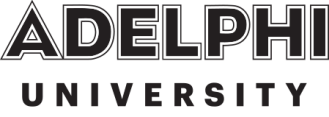 School of Social WorkField Education DepartmentSocial Work BuildingOne South AvenueGarden City, New York 11530Tel. 516-877-4375Fax 516-877-4376                                                              Date:        Yes      No PLEASE EMAIL THE COMPLETED EVALUATION TO THE STUDENT’S FACULTY FIELD LIAISON and ADELPHI UNIVERSITY FIELD EDUCATION DEPARTMENT (attention to Phyllis Campagna at campgna@adelphi.edu)